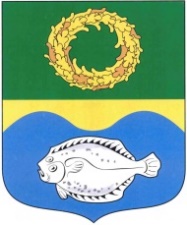 ОКРУЖНОЙ СОВЕТ ДЕПУТАТОВМУНИЦИПАЛЬНОГО ОБРАЗОВАНИЯ«ЗЕЛЕНОГРАДСКИЙ МУНИЦИПАЛЬНЫЙ ОКРУГ КАЛИНИНГРАДСКОЙ ОБЛАСТИ»РЕШЕНИЕот 17 апреля 2024 г.                                                                         № 367Зеленоградск                                  О согласовании предоставления местной религиозной организации православному приходу храма в честь Иверской иконы Божией Матери пос. Храброво Гурьевского района Калининградской области Калининградской Епархии Русской Православной Церкви (Московский Патриархат) в безвозмездное пользование нежилых помещений  №№ 13, 14, расположенных по адресу: Калининградская область, Зеленоградский район, пос. Колосовка, ул. Центральная, д. 3Заслушав и обсудив информацию первого заместителя главы администрации Зеленоградского муниципального округа Заболотного С.А., в соответствии с пунктами 7.1, 7.2 Положения о порядке управления и распоряжения муниципальным имуществом муниципального образования «Зеленоградский район», утвержденного решением районного Совета депутатов муниципального образования «Зеленоградский район» от 26.05.2014 № 217, окружной Совет депутатов Зеленоградского муниципального округаРЕШИЛ:       1. Согласовать предоставление в безвозмездное пользование местной религиозной организации православному приходу храма в честь Иверской иконы Божией Матери пос. Храброво Гурьевского района Калининградской области Калининградской Епархии Русской Православной Церкви (Московский Патриархат) сроком на три года нежилых помещений  №№ 13,14, общей площадью 25,3 кв. м, расположенных по адресу: Калининградская область, Зеленоградский район, пос. Колосовка, ул. Центральная, д. 3, согласно данных технического паспорта 2256 от 26.06.2002, выданного ФГУП «Ростехинвентаризация».2. Разместить решение на официальном сайте органов местного самоуправления Зеленоградского муниципального округа.3. Решение вступает в силу со дня принятия.Глава Зеленоградского муниципального округа                                Р.М. Килинскене     